                ЦПЛР  СРЕДНОШКОЛСКО   ОБЩЕЖИТИЕ   „ МИХАИЛ   КОЛОНИ ”-  ВАРНА                               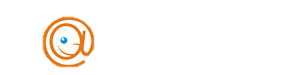            бул. „Цар Освободител” 150 тел. 052 800205; 052 838600; 052 835500e-mail: so_koloni@abv.bg; www.so-koloni.comГрафик График за работа на възпитателите в онлайн режим с учениците от ЦПЛРСО:2. Връзката с учениците е от 9.00 часа до 15.00 часа всеки ден за обща и    индивидуална работа.3. Учениците се свързват с възпитателите за консултация по времето в което работят онлайн в училищна среда. Връзката в повечето случаи е  паралелна за учениците. 4. Възпитателите отчитат   в  седмична справка дейността си.    Жени Кръстева                                                                 Директор на ЦПЛРСО						   Варна1.работа по интернетв ЦПЛРСО"МихаилКолони"1.час9.30 часадо9.55 часа15 мин.почивка2.час10.10 часадо10.30 часа15 мин.почивка3 час10.30 часадо11.15 часа15 мин.почивка4 час11.25 часадо11.45 часа15 мин.почивка5 час11.55 часадо 12.15 часа15 мин.почивкаВъзпитателите  са на линия за индивидуални и общи консултации по всяко време. Връзката е чрез фейсбук, клас рум,  вайбър, лично съобщение.Възпитателите  са на линия за индивидуални и общи консултации по всяко време. Връзката е чрез фейсбук, клас рум,  вайбър, лично съобщение.Възпитателите  са на линия за индивидуални и общи консултации по всяко време. Връзката е чрез фейсбук, клас рум,  вайбър, лично съобщение.Възпитателите  са на линия за индивидуални и общи консултации по всяко време. Връзката е чрез фейсбук, клас рум,  вайбър, лично съобщение.Възпитателите  са на линия за индивидуални и общи консултации по всяко време. Връзката е чрез фейсбук, клас рум,  вайбър, лично съобщение.Възпитателите  са на линия за индивидуални и общи консултации по всяко време. Връзката е чрез фейсбук, клас рум,  вайбър, лично съобщение.